Hello Everybody!!!I will start by saying something that surprises me greatly,  I really miss seeing EVERYONE in class!  I hope that you are staying safe and practicing the social distancing guidelines.  If you are anything like me, you are probably getting a little crazy sitting at home with your family.  I suggest going for a long walk.   A good place to do this is the Erie Cemetery.   It is incredibly old and soldiers from every major war that we have fought are buried there.   Each war has its own individual marker that identifies this war.  This week’s assignment is to go to the cemetery and take some pictures of the headstones.   The activity can be a great way to get outside and learn a little bit about the history of ErieHere are some of the markers that you can look for.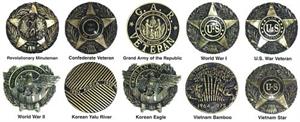 If you can’t get to the cemetery, go for a walk in your neighborhood and try and take a virtual tour of the Smithsonian Museums.  If I can get the field trip organized next year we might be able to go there!https://naturalhistory.si.edu/visit/virtual-tour    Please email me with pictures of your fieldtrip!